ACTA DE REGISTRO DEL COMITÉ DE CONTRALORÍA SOCIALPROGRAMA DE FORTALECIMIENTO DE LA CALIDAD  EN INSTITUCIONES EDUCATIVAS (PROFOCIE) 2014I. DATOS GENERALES DEL COMITÉ DE CONTRALORÍA SOCIAL DATOS DE LOS INTEGRANTES DEL COMITÉ DE CONTRALORÍA SOCIAL    (Adjuntar la lista con nombre y firma de los integrantes y asistentes a la constitución del Comité)II. DATOS DE OBRA O APOYOS DEL PROGRAMA III. FUNCIONES Y COMPROMISOS QUE REALIZARÁ EL COMITÉ DE CONTRALORÍA SOCIAL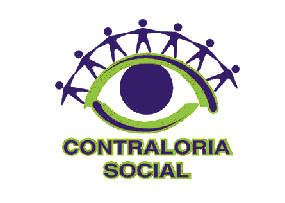 Nombre de la Institución Educativa:UNIVERSIDAD TECNOLÓGICA DEL ESTADO DE ZACATECASNombre del Comité de Contraloría Social:Número de registro (en caso que aplique):Fecha de registro:CONTRALORIA SOCIAL DEL PROFOCIE – UT ZACATECAS16 DE JUNIO DE 2015Nombre de los contralores socialesCargoDomicilio particular (Calle, Número, Localidad, Municipio, Estado)Sexo (M/H)EdadFirmaC. LAURA COLLAZOPersonal AdministrativoMMTRA. LILIA PATRICIA BAUTISTA SANTAGOProfesor Tiempo CompletoMMTRA.. LUCILA ALEJANDRA SAHAGUN MONTOYAProfesor Tiempo CompletoMC. LUIS MANUEL RIVERA ARANDACoordinador de LaboratoriosHMTRO. ELEAZAR LIMONES CONTRERASProfesor Tiempo CompletoHMTRO. EFRAIN RAMIREZ CARDONProfesor Tiempo CompletoHC. ANA CRISTINA FLORES ENRIQUEZEstudianteMNombre y descripción del tipo de apoyo que se recibeMonto del apoyoUbicación o Domicilio (Calle, Número, Localidad, Municipio y Estado)Período de EjecuciónPeríodo de EjecuciónNombre y descripción del tipo de apoyo que se recibeMonto del apoyoUbicación o Domicilio (Calle, Número, Localidad, Municipio y Estado)DelAlPROGRAMA DE FORTALECIMIENTO DE LA CALIDAD EN INSTITUCIONES EDUCATIVAS$ 4,214,132.00Carretera Zacatecas – Cd. Cuauhtemoc Km. 5, Ejido Cieneguitas, Guadalupe, Zacatecas.C.P. 9860120142015Funciones:Compromisos:Comentarios Adicionales:Nombre, puesto y firma del (la) Responsable de Contraloría Social en la Institución EducativaNombre y Firma del (la) Representante del Comité de Contraloría Social en la Institución Educativa